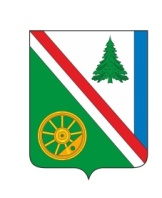 ___________2024г. №__РОССИЙСКАЯ ФЕДЕРАЦИЯИРКУТСКАЯ ОБЛАСТЬБРАТСКИЙ РАЙОНВИХОРЕВСКОЕ МУНИЦИПАЛЬНОЕ ОБРАЗОВАНИЕДУМАРЕШЕНИЕ (ПРОЕКТ)О НАГРАЖДЕНИИ ПОЧЁТНОЙ ГРАМОТОЙ, БЛАГОДАРСТВЕННЫМ ПИСЬМОМ ДУМЫ ВИХОРЕВСКОГО МУНИЦИПАЛЬНОГО ОБРАЗОВАНИЯЗаслушав и обсудив поступившие ходатайства, подготовленные от руководителей организаций и предприятий, представляющих сектор жилищно-коммунального хозяйства на территории Вихоревского городского поселения, в связи с празднованием Дня работников бытового обслуживания населения и жилищно-коммунального хозяйства в России, в соответствии с решением Думы Вихоревского муниципального образования от 12 октября 2011 года №126 «Об утверждении Положения о порядке награждения Почётной грамотой и Благодарственным письмом Думы Вихоревского муниципального образования», руководствуясь Уставом Вихоревского муниципального образования, Регламентом Думы Вихоревского муниципального образования, Дума Вихоревского муниципального образованияРЕШИЛА:1.За добросовестный труд, профессиональное исполнение возложенных обязанностей наградить:1.1. Почетной грамотой Думы Вихоревского муниципального образования Соколова Александра Валерьевича - директора муниципального казенного учреждения «Благоустройство»;1.2.Благодарственным письмом Думы Вихоревского муниципального образования следующих граждан:1) Пономареву Викторию Васильевну – уборщика территории (индивидуальный предприниматель Черноусов Е.К.);2) Царенкова Романа Александровича – слесаря аварийно-восстановительных работ (индивидуальный предприниматель Черноусов Е.К.);3) Белоусову Наталью Витальевну – лаборанта химического анализа участка очистных сооружений общества с ограниченной ответственностью «Объединенная вихоревская управляющая компания»);4) Шаталова Константина Владимировича – электромонтера по ремонту и обслуживанию электрооборудования участка электроснабжения общества с ограниченной ответственностью «Объединенная вихоревская управляющая компания»).2.Настоящее решение вступает в силу со дня его принятия, подлежит официальному опубликованию и размещению в информационно-телекоммуникационной сети «Интернет» на официальном сайте Администрации Вихоревского городского поселения www.admvih.ruПредседатель Думы Вихоревскогомуниципального образования 						 Л. Г. РемизоваПОЯСНИТЕЛЬНАЯ ЗАПИСКАпо проекту решения Думы Вихоревского муниципального образования «О награждении Почётной грамотой, Благодарственным письмом Думы Вихоревского муниципального образования»1. Субъект правотворческой инициативыПроект решения Думы Вихоревского муниципального образования «О награждении Почётной грамотой, Благодарственным письмом Думы Вихоревского муниципального образования» (далее – проект) подготовлен Думой Вихоревского МО.2. Правовое основание принятия решенияПравовой основой подготовки проекта решения является ст. 32 Устава Вихоревского муниципального образования, Решение Думы Вихоревского муниципального образования № 126 от 12.10.2011 г. «Об утверждении Положения о порядке награждения Почетной грамотой и Благодарственным письмом Думы Вихоревского муниципального образования».Предмет правового регулирования рассматриваемого проекта направлен на установление и применение утвержденных видов поощрения граждан за заслуги в области социально-экономического, культурного развития города, за многолетний добросовестный труд, за заслуги в сфере общественной деятельности. Проект соответствует действующему законодательству.Форма и текст рассматриваемого проекта отвечают основным правилам юридической техники.3. Обоснование необходимости принятия проекта , его цели и основные положенияПроектом решения предлагается поощрить граждан, подлежащих награждению по ходатайству организаций, приуроченных ко Дню работников бытового обслуживания населения и жилищно-коммунального хозяйства в России. 4. Перечень актов отмены, изменение или дополнение которых потребует принятие проекта решенияПринятие данного проекта не требует отмены, изменение или дополнение иных муниципальных правовых актов.5. Финансово-экономическое обоснование проектаПринятие проекта не повлечет дополнительных расходов из средств местного бюджета.Консультант по правовым вопросамАппарата Думы Вихоревского МО						Е. В. Кудаева